Билет 6 Практическое задание.Общественно-политическая жизнь в БССР во второй половине 1940-х – 1980-ые гг. Используя представленные материалы, ответьте на вопросы (выполните задания): В каком году был утвержден Государственный флаг БССР? Какую роль играла Коммунистическая партия в общественно-политической жизни БССР во второй половине 1970-х – 1980-е гг.? Назовите формы участия граждан БССР в общественно-политической жизни страны, управлении государством. Подтвердите свое суждение цитатами из представленных материалов. Какие жизненные принципы были присущи советскому народу? Какой принцип вы хотели бы перенять.Государственные символы БССР Из Конституции БССР (1978 г.) Статья 1. Белорусская Советская Социалистическая Республика есть социалистическое общенародное государство, выражающее волю и интересы рабочих, крестьян и интеллигенции, трудящихся республики всех национальностей. Статья 2. Вся власть в Белорусской ССР принадлежит народу. Народ осуществляет государственную власть через Советы народных депутатов, составляющие политическую основу Белорусской ССР. Статья 6. Руководящей и направляющей силой советского общества, ядром его политической системы, государственных и общественных организаций является Коммунистическая партия Советского Союза. […]. Вооруженная марксистско-ленинским учением, Коммунистическая партия определяет генеральную перспективу развития общества, линию внутренней и внешней политики СССР; руководит великой созидательной деятельностью советского народа, придает планомерный, научно обоснованный характер его борьбе за победу коммунизма. Статья 7. Профессиональные союзы, Всесоюзный Ленинский Коммунистический Союз Молодежи, кооперативные и другие общественные организации в соответствии со своими уставными задачами участвуют в управлении государственными и общественными делами, в решении политических, хозяйственных и социально-культурных вопросов. Статья 97. Высшим постоянно действующим органом государственной власти Белорусской ССР является Верховный Совет Белорусской ССР. Статья 115. Совет Министров Белорусской ССР – Правительство 
Белорусской ССР – является высшим исполнительным и распорядительным органом государственной власти Белорусской ССР. Статья 124. Органами государственной власти в областях, районах, городах, районах в городах, поселках, сельских населенных пунктах являются соответствующие Советы народных депутатов.III. По материалам учебного пособия «История Беларуси 1917 г.- начало ХХI в.» 9 класс. В общественно-политической жизни БССР продолжалось дальнейшее усиление роли Коммунистической партии. Такое положение было официально закреплено в принятой в 1977 г. Конституции СССР, получившей неофициальное название «Конституция развитого социализма». Отмечалось, что в СССР построено развитое социалистическое общество и сформирована новая историческая общность— советский народ. К нему вместе с гражданами всех советских республик относились и белорусы. Советскому народу стали присущи такие черты, как советский патриотизм и служение обществу, коллективизм и общественно полезный труд, интернационализм и дружба народов Советского Союза, гуманизм и общая коммунистическая идеология. Вместе с тем положение о построении в СССР развитого социалистического общества стало теоретическим обоснованием для дальнейшего притеснения религиозной жизни со стороны государства. Ее существования в таком обществе не предусматривалось. Проводились мероприятия по закрытию церквей, костелов, ликвидации действующих религиозных общин. Коммунистическая партия Беларуси (КПБ) в соответствии с шестой статьей Конституции БССР 1978 г. провозглашалась руководящей и направляющей силой в обществе, ядром политической системы. Первым секретарем ЦК КПБ в 1965— 1980 гг., а значит, фактически главой республики, был П. М. Машеров. П. М. Машеров о своей жизненной позиции говорил так: «Не столько надо самому знать и уметь, сколько видеть хорошее в других людях. Тогда и сам будешь многое значить. Вот моя мораль, вот мой принцип… Поэтому я живу. Я очень люблю людей... И переживаю из-за недостатков, которые есть у многих».Государственный флаг БССР в 1951–1991 гг. 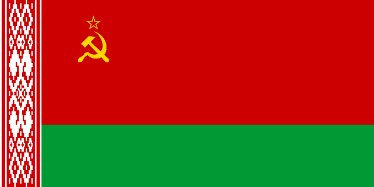 Фрагмент Государственного гимна БССР (1955–1991 гг.) Сл. М. Климковича, муз. Н. Соколовского Мы, беларусы, з братняю Руссю Разам шукалі к шчасцю дарог. У бітвах за волю, у бітвах за долю З ёй здабылі мы сцяг перамог! Нас аб’яднала Леніна імя, Партыя к шчасцю вядзе нас у паход. Партыі слава! Слава Радзіме! Слава табе, беларускі народ! 